Journal of Vertebrate PaleontologySUPPLEMENTAL DATAEndocranial anatomy of plesiosaurians (Reptilia, Plesiosauria) from the Late Cretaceous (Turonian) of Goulmima (Southern Morocco)RÉMI ALLEMAND,1,2 ALEXANDRA HOUSSAYE,2 NATHALIE BARDET,1 and PEGGY VINCENT11Centre de Recherches sur la Paléobiodiversité et les Paléoenvironnements, CR2P - UMR 7207 – CNRS – UPMC – Muséum National d’Histoire Naturelle, Sorbonne Université, 57 rue Cuvier, CP38, F-75005, Paris, France, remi.allemand@edu.mnhn.fr; nathalie.bardet@mnhn.fr; peggy.vincent@mnhn.fr;2Mécanismes Adaptatifs et Evolution, MECADEV – UMR 7179 – CNRS – Muséum National d’Histoire Naturelle, Sorbonne Université, 55 rue Cuvier, CP55, F-75005, Paris, France, alexandra.houssaye@mnhn.frAPPENDIX S1. Transverse sections through the cranium of SMNS 81783 (I) and MNHN F-GOU14 (II) specimens. The positions of the transverse sections are shown in dorsal cranial surface models. Abbreviations: bo, basioccipital; ect, ectopterygoid; eo, exoccipital-opisthotic; ep, epipterygoid; fr, frontal; p, parietal; pa/bs, parabasisphenoid; pal, palatine; pr, prootic; pt, pterygoid; qpt, quadrate ramus of the pterygoid; so, supraoccipital. 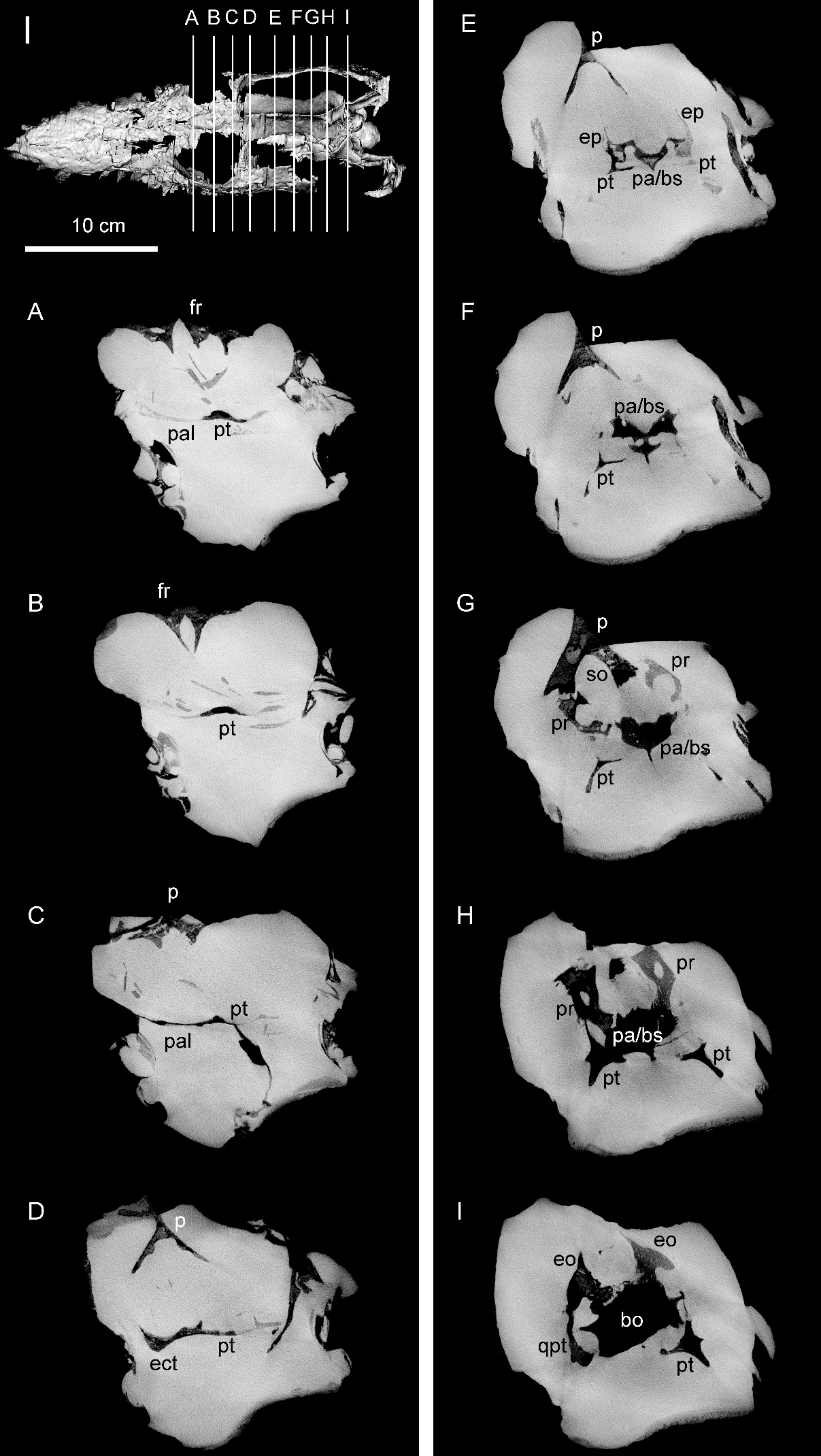 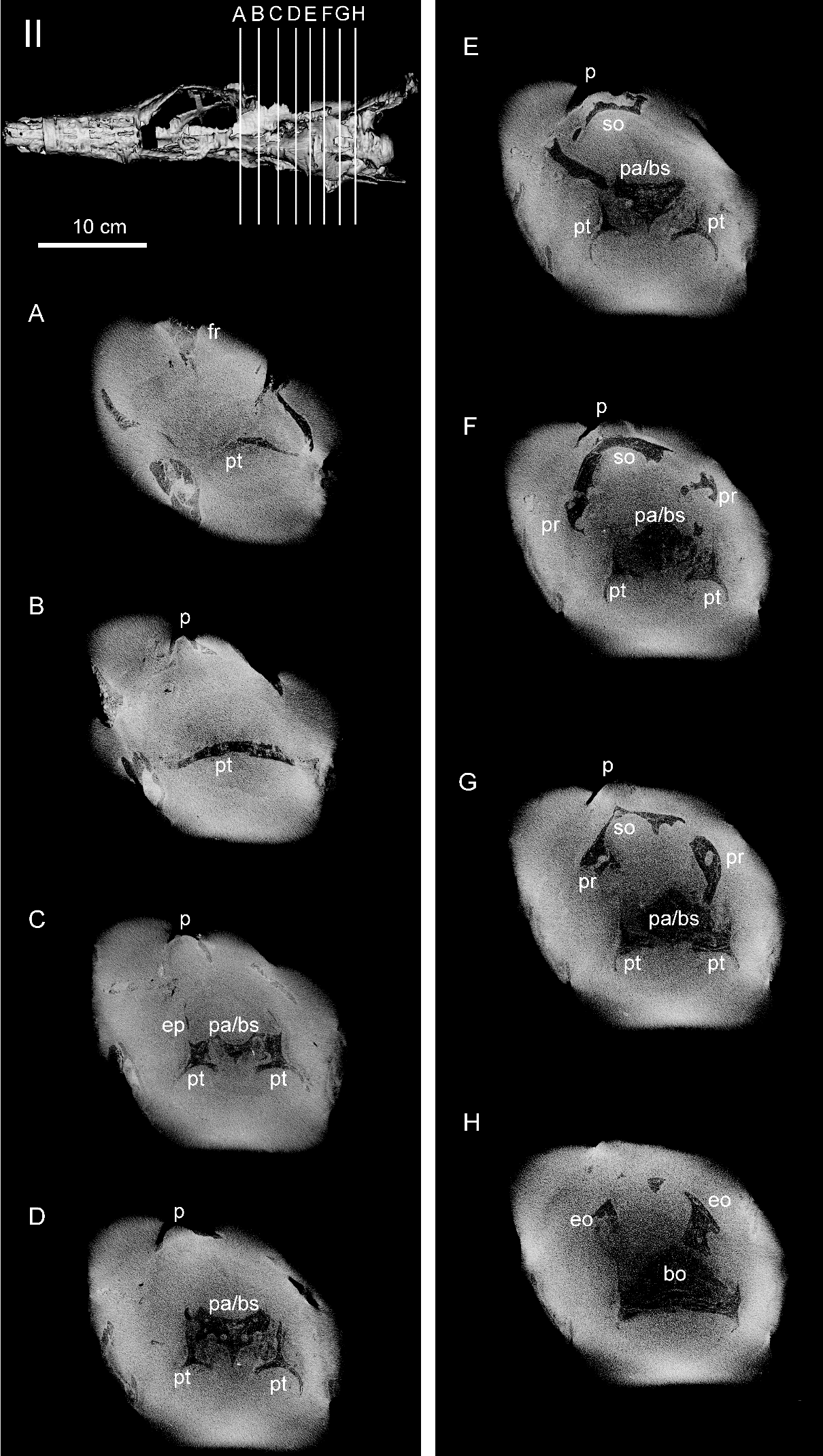 